Odběry příznakových pacientů s podezřením na COVID-19 koronavirus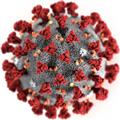 Pokyny pro pacienty s podezřením na onemocnění Covid-19 koronavirusVážení pacienti, pokud jste se vrátili z rizikových oblastí nebo byli ve styku s případem koronavirové infekce a máte dýchací obtíže spojené s horečkami, NEVSTUPUJTE, prosím, do areálu nemocnice. Zůstaňte doma a kontaktujte telefonicky orgány ochrany veřejného zdraví - Krajskou hygienickou stanici tel. 771 137 070 v době od 9 do 19 hod., event. 736 521 357. Mimo tuto dobu volejte linku 112 a využijte maximálně možnosti odběru v domácím prostředí.V PŘÍPADĚ POTŘEBY zdravotnického ošetření je pro Vás v areálu nemocnice od 14. 3. 2020 od 8:00 hod. vyčleněn izolační prostor – buňka s příslušenstvím, která je umístěna za budovou interního oddělení, vpravo od centrální recepce a je zřetelně označena COVID-19. Přístup k ní je viditelně označen při vstupech do areálu nemocnice.Vstupte dovnitř buňky, zde jsou pro vás uvedeny další instrukce.Cílem je zajistit Vaše vyšetření a současně zachovat maximální bezpečnost pro zdravotnický personál.Upozorňujeme, že nadále trvá algoritmus při testování COVID+ na odběrovém místě s tím, že se vyšetřuje pouze pacient s klinickými příznaky (horečka více jak 38°C, suchý kašel, dušnost).Děkujeme za Vaši ohleduplnost a vstřícnost.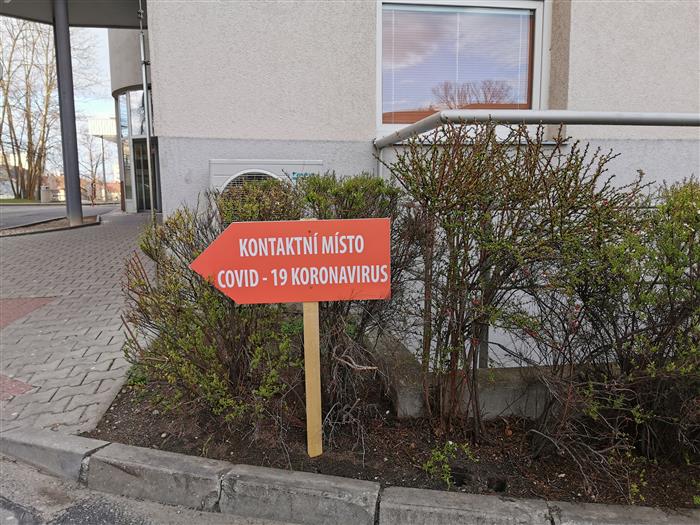 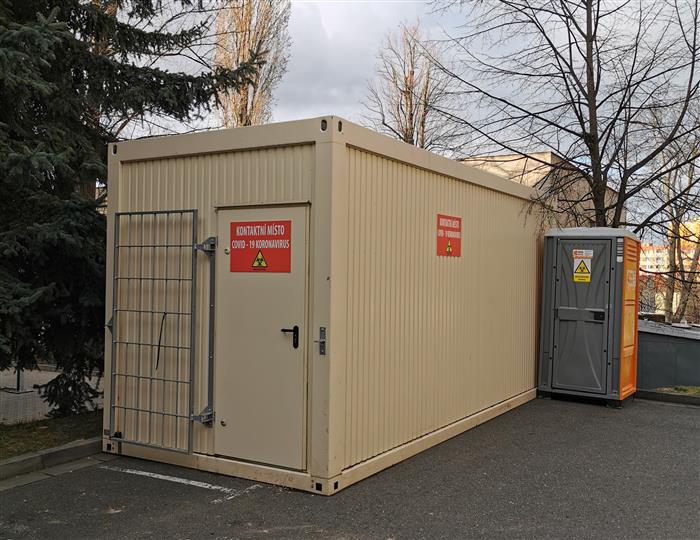 